   Relais pour le Travail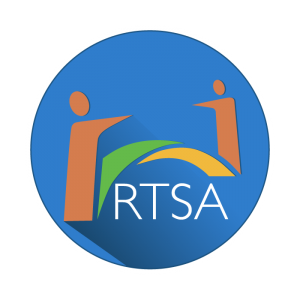 Les Savoirs et l’Accompagnement4 rue Louis Valayer  - 84000 AVIGNONTél : 04 90 88 57 53 dossier d’inscription – annee 2020Rendez-vous le : ……/……/…...     à :  ……….   Avec : …………………………………………….   Mme   Mr  Nom /Prénom : _________________________________________________________ Date de naissance : ____ / ____ / ________ Lieu de naissance :  _______________________________ Nationalité :  __________________________________________ Adresse :  __________________________________________________________________________ Téléphone : ………………                                        Adresse messagerie :                                        @      Situation économique    .  Salaire    ARE      ASS     RSA    AAH    Prime d’Activité     Autres : ______________________________________________________________________ Montant perçu (durant les 3 derniers mois) :  _____________________ soit ___________€ /mois Imposable  Oui   Non      SVP fournir les originaux car nous scannons toutes les pièces jointe au dossier.Liste des pièces à fournir :Pièce d’identité (carte d’identité, passeport, titre de séjour)Si titre de séjour, merci d’apporter l’autorisation de travail en complément.Carte vitaleCarte d’inscription pôle emploiN° d’allocataire CAF N° d’allocataire RSAContrat d’insertionExtrait de naissance (obligatoire pour inscription travail saisonnier)Fiche de liaison du référentCV ou mini CV (à remplir dans le dossier)Avis d’impositionParticipation financière de 10€Prime d’activitéPour les personnes qui acceptent de faire du covoiturage :Permis de conduireCarte grise du véhicule à jour Attestation d’assurance de l’année en vigueur SITUATION FAMILIALE :Célibataire      En couple      Marié(e)       Veuf   Divorcé   Nombre d’enfants : ……. Nombre d’enfant à la crèche : …….. Nombre d’enfant scolarisé : ……Situation du conjoint ou concubin :  Emploi      Demandeur d’emploi                                                                                                                         Autre (précisez) ……………………………………………………………………………………………SITUATION PROFESSIONNELLE : Emploi :  Oui      NonSi oui préciser le type d’emploi : …………………………Contrat :  CDI      CDD   Autres   Temps plein     Mi-temps    Temps partiel Autre type de contrat…………………………………….DEMANDEUR D’EMPLOI :   Oui     NonDate d’inscription : ……………………………………….N° Identifiant Pôle emploi : ………………………………Indemnisé :  Oui    Non Savez-vous effectuer vos démarches sur Internet ou par téléphone ?  Oui   Non MISSION LOCAL JEUNES GRAND AVIGNON: Oui   Non Dispositif : CIVIS     PPAE     Garantie Jeune   Parrainage   Autre Votre référent : ……………………………………… Téléphone :……………………….Sécurité Sociale : N° ___  /___ /___ / ___ / ___ / ___ /___CPAM     MSA      CMU  Dernière visite médicale du travail ? ……………………………. Souhaitez-vous faire un bilan de santé gratuit mis en place par la CPAM ? Oui    Non  CAF : N° _____________Adresse CAF : ……………………………………………………………………………….Type d’allocation : …………………………………………………………………………...Bénéficiaire RSA :  Oui   Non Numéro d’allocataire CAF ………………………… de RSA………………………………Contrat d’insertion : Oui    Non    En cours Date début : ……/……/……….  Date fin : ……/……/……….Nom du Référent : ………………………………………………  Tél Référent : ………………………………….Frein à l’emploi ? (Problème de santé à signaler…)   Oui   Non Si oui, lesquels ?........................................................................................................................................................................................................………………………………………………………………………………………………………………………………………………………Travailleur handicapé : Oui      Non         Bénéficiaire de l’AAH :   Oui    Non SITUATION MOBILITEEtes-vous inscrit(e) en auto-école       Oui   NonSi oui préciser nom auto-école…………………………………………Avez-vous un financement pour votre permis  Oui   NonSi oui, lequel ?..............................................................................................Année de votre inscription en auto-école : …………….  Code en cours  Oui    NonAvez-vous déjà suivi des cours de code       N’a jamais suivi de cours de code Avez-vous  déjà passé le code  Oui    Non     Combien de fois : …………………………Permis annulé  Oui     Non    Avez-vous  déjà obtenu l’ASSR 1 ? Oui     Non    l’ASSR 2 ?  Oui    Non Avez-vous participé à la journée d’appel et du citoyen ?  Oui  NonMINI CVNiveau en Français ?   Compréhension orale      Ecrite      Lecture acquise      Courant  NotionsNiveau en Mathématique ? Bon    Moyen     Faible  Dernière classe : ……………………………. Année : ………………………………Quel établissement : ……………………………………………………………….Diplômes obtenus :      Brevet des collèges :                                     CAP : Quel métier                                      BEP : Quel métier                                   Titre professionnel : ……………………………………………………….BAFA                Secourisme                    InformatiquePratiquez-vous une activité sportive ? Loisirs ?Date :                                                                                                      Signature :Bailleur : Grand Delta Habitat     Erilia    OP HLM    Mistral Habitat    CAP Habitat     API Provence    CHRS     Adoma    Autre Hébergement : Famille    Parents    Amis   Privé    Autre  Date d’inscription : ………………………………………………………………Date d’évaluation : ………………………………………………………………Emploi occupéEntrepriseAnnéeDuréeType de contratADRESSES UTILES POUR VOS PAPIERS ET DEMARCHES ADMINISTRATIVES.ADRESSES UTILES POUR VOS PAPIERS ET DEMARCHES ADMINISTRATIVES.Carte d’identité : A la mairie de votre ville de naissance à Avignon à la mairie de votre quartier. Centre-ville : 		01 Place de l'horloge 84045 AVIGNON CEDEX 		                              Tel : 04 90 80 80 00 Centre-ville                            Annexe Maison Manon 12 pl. des Carmes 84045 AVIGNON CEDEX 09   Tel : 04 90 86 42 55 Barthelasse		Villa Avenio Chemin CD 228 84000 AVIGNON		                           Tel : 04 90 85 49 76 St Chamand: 		                08 Avenue François Mauriac   84045 AVIGNON CEDEX 09	           Tel : 04 90 87 23 02 Pont des 2 eaux :		07 Rue Laurent Fauchier 84045 AVIGNON CEDEX 09		           Tel : 04 90 89 55 60 Quartier Sud Rocade :	01 Place Alexandre Farnèse 84045 AVIGNON CEDEX 09	           Tel : 04 90 80 58 00 Quartier Nord Rocade :          106 Avenue de la trillade 84045 AVIGNON CEDEX 09	                           Tel : 04 90 89 64 11 Quartier Nord St Jean :	08 Rue Jean Boccace 84045 AVIGNON CEDEX 09	                           Tel : 04 90 85 81 05  Quartier Ouest :		30 Avenue Monclar 84045 AVIGNON CEDEX 09		           Tel : 04 90 86 44 67 Montfavet	                01 Square des Cigales 84045 AVIGNON CEDEX 09	                           Tel : 04 90 32 13 42Carte vitale :CPAM (Caisse Primaire d'Assurance Maladie) 7 rue François 1er 84000 AVIGNON 	      Tel: 36 46 MSA   (Mutualité Sociale Agricole) 	           1 place des Maraîchers 84000 AVIGNON          Tel: 04 90 13 66 66 Les travailleurs agricoles = MSA.RSA (Revenu de Solidarité Active.)Votre dossier d'inscription a été fait auprès de :     CAF    		CCAS  			CMS  		 	MSA Pôle Emploi (ancienne ANPE et ASSEDIC)Pour faire vos démarches 3 façons :    1/ Vous aller à votre agence :     - 10 r Jean Althen 84000 AVIGNON                                                     - 1300 Route de l’Aérodrome 84000 AVIGNON                                                   -  75 Rue Alexandra David-Neel 84000 AVIGNON (Plateforme) 2/ Vous téléphonez Tel : 3949         3/ Vous contactez par internet : http://www.pole-emploi.fr/accueil/  